PAKISTANPersecution of Ahmadis in Pakistan ‘worse than ever before’: reportStaff ReportMAY 9, 2019DAILY TIMESThe Ahmadi community in Pakistan is being subjected to increasing discrimination under the PTI government, according to a report released by the minority group this week.The report states that Ahmadis are the victims of institutionalised bigotry and are being prosecuted for their faith in growing numbers in the wake of Prime Minister Imran Khan’s election campaign.In its annual report, the Ahmadiyya Community in Pakistan notes that its people were denied the right to contest these elections as candidates or even take part in them as voters.Spokesperson for the minority community, Saleem-ud-Din, said in a statement that the discrimination that has long beset the group continued throughout 2018 at levels ‘worse than ever before’.In the same statement, Din attributed the worsening discrimination against Ahmadis to actions taken by political parties during the 2018 general elections: ‘During the election period, candidates from all the major parties including the prime minister of Pakistan Imran Khan fanned the flames of religious hatred against Ahmadis.’The report details the worsening discrimination against the community throughout 2018, including the declaration of Ahmadis as non-Muslim in the Azad Kashmir parliament in February and the attack which severely damaged an Ahmadi place of worship in Sialkot in May. The report also states that throughout the year two other places of worship were demolished, five were ordered to close by the authorities and a further two were set on fire or damaged in an indication of the nationwide persecution of the community.ahttps://dailytimes.com.pk/390953/persecution-of-ahmadis-in-pakistan-worse-than-ever-before-report/What are Pakistan's blasphemy laws?8 May 2019BBC NEWSPakistan's blasphemy laws carry a potential death sentence for anyone who insults Islam. Critics say they have been used to persecute minority faiths and unfairly target minorities.When do the laws date from?The offences relating to religion were first codified by India's British rulers in 1860, and were expanded in 1927. Pakistan inherited these laws when it came into existence after the partition of India in 1947.Between 1980 and 1986, a number of clauses were added to the laws by the military government of General Zia-ul Haq. He wanted to "Islamicise" them and also legally to separate the Ahmadi community, declared non-Muslim in 1973, from the main body of Pakistan's overwhelmingly Muslim population.What do the laws say?The law enacted by the British made it a crime to disturb a religious assembly, trespass on burial grounds, insult religious beliefs or intentionally destroy or defile a place or an object of worship. The maximum punishment under these laws ranges from one year to 10 years in jail, with or without a fine.During the 1980s the blasphemy laws were created and expanded in several instalments. In 1980, making derogatory remarks against Islamic personages was made an offence, carrying a maximum punishment of three years in jail.In 1982, another clause prescribed life imprisonment for "wilful" desecration of the Koran, the Muslim holy book. In 1986, a separate clause was inserted to punish blasphemy against the Prophet Muhammad and the penalty recommended was "death, or imprisonment for life", in that order.Who is affected by the laws?The Human Rights Commission of Pakistan (HRCP) - a voluntary organisation - has been documenting blasphemy cases for decades. It says that Muslims constitute the majority of those booked under these laws, closely followed by the Ahmadi community.Data provided by National Commission for Justice and Peace (NCJP) shows a total of 776 Muslims, 505 Ahmadis,  229 Christians and 30 Hindus have been accused under various clauses of the blasphemy law from 1987 until 2018.The vast majority of these cases were lodged for desecration of the Koran - far fewer for blasphemy against the Prophet Muhammad.The long ordeal of Asia BibiAcquitted of blasphemy and living in fearWhy are Pakistan's Christians targeted?Critics say the fact that minorities figure so prominently in the cases shows how the laws are unfairly applied. Often the laws are used to settle personal scores and have little or nothing to do with religion.Correspondents say the mere accusation of blasphemy is enough to make someone a target for hardliners, as is defending those accused of blasphemy or calling for the laws to be reformed.Do most Pakistanis support the laws?A large majority of Pakistani people support the idea that blasphemers should be punished, but there is little understanding of what the religious scripture says as opposed to how the modern-day law is codified.Many believe the law, as codified by the military regime of General Zia-ul Haq back in the 1980s, is in fact straight out of the Koran and therefore is not man-made.When Punjab Governor Salman Taseer - a prominent critic of the law - was assassinated by his bodyguard in 2011, Pakistan was divided, with some hailing his killer as a hero.How Punjab governor's killer became a heroA month after Taseer was killed, Religious Minorities Minister Shahbaz Bhatti, a Christian who spoke out against the laws, was shot dead in Islamabad, underlining the threat faced by critics of the law.What motives led to Shahbaz Bhatti's murder?When the bodyguard who killed Taseer, Mumtaz Qadri, was executed in 2016, thousands turned out for the funeral.Why do the authorities not amend them?Amending the blasphemy laws has been on the agenda of many popular secular parties. None has made much progress - principally because of the sensitivities over the issue, but also because no major party wants to antagonise the religious parties.In 2010, a member of the ruling Pakistan People's Party (PPP), Sherry Rehman, introduced a private bill to amend the blasphemy law. Her bill sought to change procedures of religious offences so that they would be reported to a higher police official and the cases heard directly by the higher courts.The bill was passed on to a parliamentary committee for vetting. It was withdrawn in February 2011 under pressure from religious forces as well as some opposition political groups.Pakistan's Prime Minister Imran Khan vowed to defend the country's strict blasphemy laws in the run-up to his general election win last year.The status quo is still in place. Qibla Ayaz, who heads Pakistan's top advisory body on religious affairs, the Council of Islamic Ideology (CII), told BBC in February that no government was ready to make changes to the blasphemy law due to fears of a backlash.He said he had advised Pakistan's Ministry of Law and Justice to suggest penalties for misuse of this law.The law department is yet to make any recommendations public.https://www.bbc.com/news/world-asia-48204815?ocid=wsnews.chat-apps.in-app-msg.whatsapp.trial.link1_.auinBasic human rights are suspended. They need to be restored: representative of  Ahmadiyya CommunityId card forms require revision from scratch. Worship places should be protected.Lahore (PR) Representative of Ahmadiyya Community that was declared non-Muslim by government of Pakistan has asked government to restore basic human rights of community. It has been stated in press release issued from Chenab Nagar (Rabwah) that government should review its current policies   against Community. He has declared voter lists as a part of this conspiracy.(Daily Mashriq, 07th May, 2019)پاکستانپاکستانی احمدیوں کا بنیادی حقوق کے تحفظ کا مطالبہمئی 06, 2019پاکستان کی احمدی برادری نے گزشتہ سال ملک بھر میں احمدیوں کے خلاف ہونے والے تشدد کے واقعات اور امتیازی سلوک سے متعلق ایک جائزہ رپورٹ جاری کی ہے۔جائزہ رپورٹ میں حکومت پاکستان سے احمدیوں کے بنیادی انسانی حقوق کے تحفظ کو یقینی بنانے کا مطالبہ کیا گیا ہے۔پیر کو جاری ہونے والی رپورٹ میں دعویٰ کیا گیا ہے کہ احمدی برادری کے افراد کے خلاف 2018ء میں تشدد کے واقعات جاری رہے جبکہ ان کے ساتھ سماجی سطح پر بھی امتیازی سلوک روا رکھا گیا۔رپورٹ میں حکومت سے مطالبہ کیا گیا ہے کہ ‘‘احمدیوں کے خلاف سماجی اور سرکاری سطح پر امتیازی رویوں کا سبب بننے والے امتیازی قوانین کو ختم کر کے ان کے بنیادی حقوق کا تحفظ یقینی بنایا جائے۔’’پیر کو جاری ہونے والی رپورٹ میں احمدی برادری کے خلاف 2018ء میں سماجی سطح پر روا رکھے جانے والے مبینہ متعصبانہ رویوں کی تفصیل بیان کی گئی ہے۔رپورٹ میں گزشتہ سال ہونے والے عام انتخابات کے موقع پر مذہبی تفریق کی بنا پر احمدیوں کے لیے الگ ووٹر لسٹیں مرتب کرنے کا بھی ذکر کیا گیا ہے۔رپورٹ کے مطابق ایسے قوانین مساوی انسانی حقوق کی خلاف ورزی ہیں اور اسی بنا پر احمدی برادری نے گزشتہ سال ہونے والے عام انتخابات کا بائیکاٹ کیا تھا۔حکومت پاکستان کا یہ موقف رہا ہے کہ دیگر اقلیتوں کی طرح احمد برادری پر بھی انتخابی عمل میں حصہ لینے پر کوئی قدغن نہیں تھی۔ احمدی برادری نے اپنے طور پر انتخابی عمل کا بائیکاٹ کیا۔رپورٹ میں یہ شکوہ بھی کیا گیا ہے کہ احمدی برادری کے خلاف سوشل میڈیا پر نفرت انگیز مہم چلا کر انہیں تضحیک کا نشانہ بنایا گیا۔ جبکہ احمدی برادری کی عبادت گاہوں کو بھی مشتعل ہجوم نے متعدد بار نشانہ بنایا۔ ایسے واقعات پر انتظامی ردعمل بھی مایوس کن تھا۔رپورٹ کے مطابق عقیدہ ظاہر کرنے پر احمدی برادری سے وابستہ افراد کو مشکلات کا سامنا کرنا پڑتا ہے۔ خاص طور پر شناختی کارڈ کے اجرا کے موقع پر مذہبی شناخت ظاہر کرنا لازمی ہے۔پاکستان میں احمدی برادری کو آئین کے تحت غیر مسلم قرار دیا جا چکا ہے اور اس برادری کے افراد خود کو مسلمان قرار نہیں دے سکتے۔ ایسا کرنے کی صورت میں ان کے خلاف تعزیراتی کارروائی ہو سکتی ہے۔رپورٹ کے مطابق 1984ء کے بعد سے لے کر اب تک عقیدے کی بنیاد پر 264 احمدیوں کو قتل کیا گیا جبکہ ان کی 28 عبادت گاہوں کو تباہ اور 39 کو بند کیا گیا۔احمدی برادری کے مطابق ان کے خلاف ذرائع ابلاغ میں یک طرفہ مہم چلائی گئی جبکہ ان کا موقف لینے سے گریز کیا گیا۔حکومتی عہدیداروں کا یہ موقف سامنے آتا رہا ہے کہ حکومت نے نفرت انگیز مواد کی روک تھام کے لئے قانون سازی کی ہے جبکہ سوشل میڈیا پر ایسا مواد شائع کرنے والوں کو بھی قانون کے کٹہرے میں لایا جا رہا ہے۔بالآخر آزاد ہیں۔پاکستان کے صوبہ پنجاب کے گاؤں اٹاں والا میں آسیہ بیhttps://www.hidemyass-freeproxy.com/proxy/en-ww/aHR0cHM6Ly93d3cudXJkdXZvYS5jb20vYW1wL2FobWFkaS1jb21tdW5pdHktdXJnZXMtZ292ZXJubWVudC10by1wcm90ZWN0cy1pdHMtYmFzaWMtaHVtYW4tcmlnaHRzLzQ5MDUzMjguaHRtbD9fX3R3aXR0ZXJfaW1wcmVzc2lvbj10cnVl بی کا مکانبی بی سی اردوآسیہ بی بی اپنے گھر سے کھیتوں میں کام کرنے گئیں جس گھر میں وہ اپنے شوہر اور بچوں کے ساتھ رہتی تھیں۔ ان کا گاؤں اٹاں والا لاہور سے چالیس کلومیٹر کے فاصلے پر جنوب مشرق میں واقع ہے، جہاں کھیت اور پھلوں کے باغات ہیں۔ یہ پنجاب کے زرخیز ترین علاقوں میں سےایک ہے۔گاؤں کی اکثر خواتین کی طرح آسیہ بی بی بھی کھیت میں مزدوری کرتی تھیں۔ جون کا مہینہ تھا اور ان خواتین نے سارا دن پھل چننے کا کام کرنا تھا۔ شدید دھوپ میں کام کرنے کے بعد تھکی ہاری اور پیاسی ان خواتین نے کچھ دیر کے لیے وقفہ لیا۔ آسیہ بی بی کو کہا گیا کہ وہ قریبی کنویں سے پانی لے کر آئے۔آسیہ بی بیآسیہ نے جگ پکڑا اور پانی لینے چل پڑیں لیکن واپس آتے ہوئے انھوں نے اس میں
سے ایک گھونٹ پانی پیا اور باقی پانی اپنی مسلمان ساتھیوں کو دے دیا۔ 
آسیہ کی اس حرکت پر وہ سب سیخ پا ہو گئیں۔آسیہ بی بی ایک مسیحی ہیں۔ پاکستان میں بہت سے قدامت پسند مسلمان دوسرے مذاہب کے لوگوں کے ساتھ کھانا اور پینا پسند نہیں کرتے۔ وہ یہ سمجھتے ہیں کہ غیرمسلم ناپاک ہوتے ہیں۔
آسیہ کی ساتھی مزدوروں نے ان سے کہا کہ وہ ‘غلیظ’ ہیں اور اس قابل نہیں کہ ان کے ساتھ ایک ہی گلاس سے پانی پیئیں۔ اس کے بعد لڑائی شروع ہو گئی اور دونوں جانب سے شدید تلخ کلامی ہوئی۔پانی کا وہ پمپ جہاں سے آسیہ نے پانی بھرا تھاپانچ دن کے بعد پولیس آسیہ بی بی کے گھر گھس آئی اور ان پر الزام لگایا کہ انھوں نے پیغمبر اسلام کی توہین کی ہے۔ گھر کے باہر ایک ہجوم جمع تھا جن میں گاؤں کا مولوی بھی شامل تھا جس نے ان پر توہینِ رسالت کا الزام لگایا تھا۔ آسیہ کو گھسیٹ کر ان کے گھر سے باہر نکالا گیا۔جس کے بعد مشتعل ہجوم نے آسیہ کو بےدریغ مارنا پیٹنا شروع کیا جبکہ وہاں پولیس موجود تھی۔ اس کے بعد انھیں گرفتار کیا گیا اور ان پر باقاعدہ توہین رسالت کے الزام میں مقدمہ درج کر لیا گیا۔مقدمے کی سماعت کے دوران آسیہ بی بی نے ان الزامات سے انکار کیا مگر انھیں دو ہزار دس میں سزائے موت سنا دی گئی۔ انھوں نے اپنی زندگی کے گذشتہ نو سال جیل کی کال کوٹھڑی میں گزار دیے۔پاکستان میں اسلام یا پیغمبرِ اسلام کی توہین کی سزا یا تو عمر قید ہے یا موت لیکن اکثر اس الزام کو ذاتی بغض و عناد اور جھگڑے نمٹانے کی غرض سے غلط طریقے سے استعمال کیا جاتا ہے۔ ایک بار اگر کسی پر توہین کا الزام لگ جائے تو اس سے پہلے کہ ان کے خلاف مقدمے کی سماعت شروع ہو وہ شخص اور اس کا خاندان زیر عتاب آ جاتا ہے۔میری ملاقات آسیہ کے شوہر عاشق سے ایک سال قبل ایک خفیہ مقام پر ہوئی تھی۔ آسیہ کی گرفتاری کے بعد سے عاشق اور ان کے بچے مسلسل دربدر رہے ہیں۔عاشق کہتے ہیں کہ ’اگر آپ کا ایک پیارا مرجائے تو دل کو کچھ عرصے کے بعد قرار آ جاتا ہے لیکن جب ایک ماں زندہ ہو اور اپنے بچوں سے اسے علیحدہ کر دیا جائے جس طریقے سے آسیہ کو ہم سے دور کر دیا گیا تو ہمارا درد تو نہ ختم ہونے والا ہے‘۔عاشق مسیح اپنی بیٹی کے ہمراہبرآمدے میں بیٹھ کر جب عاشق مجھے یہ سب بتا رہے تھے توان کے چہرے پر اس ساری تکلیف کو چھپانے کی کوششیں عیاں تھیں۔ان کا کہنا تھا ’ہم لوگ مسلسل خوف میں زندگی گزار رہے ہیں ایک بےچینی اور عدم تحفظ کا احساس ہمیشہ ساتھ رہتا ہے کہ کبھی بھی ہمارے ساتھ کچھ ہوسکتا ہے۔ میں صرف بچوں کو سکول جانے کی اجازت دیتا ہوں مگر انھیں باہر کھیلنے کی اجازت نہیں ہے، ہم اپنی آزادی کھو چکے ہیں‘۔اتنے سال عدم تحفظ اور غیر یقینی کی صورت حال کا سامنا کرنے کے باوجود عاشق نے کبھی بھی آسیہ کے بارے میں ہمت نہیں ہاری۔انھوں نے کہا تھا ’میں نے اپنی آزادی، اپنی روزی، اپنا گھر سب کھو دیا ہے مگر میں امید کا دامن ہاتھ سے چھوڑنے کو تیار نہیں ہوں۔ میں آسیہ کی رہائی کے لیے جدوجہد کرتا رہوں گا‘۔پھر گذشتہ سال کے اواخر میں اکتیس اکتوبر کو آسیہ کی گرفتاری کے نو سال بعد عاشق کی دعائیں بالآخر رنگ لائیں۔پاکستان کی سپریم کورٹ نے ملک کے ہزاروں قدامت پسند مسلمانوں کی توقعات کے برعکس نچلی عدالت کے فیصلے کو شواہد کی غیر موجودگی کی وجہ سے رد کرتےہوئے آسیہ بی بی کو آزاد کرنے کا حکم صادر کیا۔
اس تاریخی فیصلے کے چند گھنٹے کے اندر اندر مظاہرین سڑکوں پر نکل آئے اور ان کا ایک ہی مطالبہ تھا آسیہ بی بی کو پھانسی دو۔ردعملمسلسل تین دن تک مظاہرین نے اپنی قوم اور حکومت کو گھٹنے ٹیکنے پر مجبور کرنے کی کوشش کی۔شہروں کی مرکزی شاہراہیں بلاک کردی گئیں، کاروں اور بسوں کو آگ لگائی گئی، ٹول پلازے لوٹ لیے گئے اور پولیس کے اہلکاروں پر حملے ہوئے۔ خصوصا صوبہ پنجاب میں اکثر دفاتر، کاروبار اور سکولوں کو بند کرنا پڑا کیونکہ آمدورفت ناممکن ہو گئی تھی۔پاکستانی یہ سب دہشت کے عالم میں دیکھ رہے تھے جبکہ اس سارے منظر میں ان کی حکومت کہیں دکھائی نہیں دے رہی تھی۔سپریم کورٹ سے آسیہ بی بی کی بریت کے بعد تحریکِ لبیک کے حامیوں نے سڑکیں بند کر دیںشروع میں وزیراعظم عمران خان نے قوم سے ٹیلی ویژن پر خطاب میں مظاہرین کو خبردار کیا کہ ’ریاست سے مت ٹکرانا‘۔لیکن تین دن کی بدنظمی اور انتشار کے بعد حکومت نے کہا کہ خون خرابے سے بچنے کے لیے وہ مظاہرین کے رہنماؤں کے ساتھ ایک معاہدہ کرے گی۔تحریکِ لبیک کے حامیآسیہ کی رہائی کے فورا بعد خادم حسین رضوی اور ان کی مذہبی سیاسی جماعت تحریکِ لبیک پاکستان نے سوشل میڈیا پر انتشار اور تشدد پر اکسا نا شروع کر دیا۔انھوں نے ان پیغامات میں سپریم کورٹ کے ان ججوں کے قتل کو کہا جنھوں نے آسیہ کی رہائی کا فیصلہ کیا تھا، اور فوج کے اندر لوگوں کو بغاوت پر اکسایا۔ فوج کے سربراہ کو ایک کافر قرار دیا اور کہا کہ انھوں نے اسلام ترک کر دیا ہے۔
تحریکِ لبیک کے حامیان پیغامات میں انھوں نے صرف اپنی سیاسی حمایت کرنے والے لوگوں کو ہی نہیں مخاطب کیا بلکہ ان کے ویڈیو کلپس اور سوشل میڈیا پر پوسٹس نے معاشرے کے مختلف طبقوں سے لوگوں کو سڑکوں پر آنے کا جواز فراہم کیا۔سپریم کورٹ کے فیصلے کے دن خادم رضوی کی جانب سے کی گئی ٹویٹ کا عکسسپریم کورٹ کے فیصلے کے دن 53 سالہ خادم حسین رضوی نے ٹویٹ کی کہ آسیہ کی بریت انصاف سے انکار ہے اور اس سے نفرت پر مبنی بیانیہ بغیر کسی چیلنج کے جاری رہے گا۔ انھوں نے مغرب پر بھی الزام لگایا کہ وہ اسلام اور اس کے پیغمبر کے خلاف توہین کی حوصلہ افزائی کرتا ہے۔ اپنی ایک ٹویٹ میں انہوں نے کہا کہ ’لوگ جان بوجھ کر توہین کا ارتکاب کرتے ہیں تاکہ وہ پیسے حاصل کریں اور انھیں مغربی ممالک میں پناہ مل سکے‘۔ان کے سربراہ خادم حسین رضویصرف چند سال قبل رضوی ایک چھوٹی سی مسجد میں امام کے طور پر کام کر رہے تھے۔ وہ سرکاری ملازم اور ایک معمولی شخص تھے مگر پھر بھی وہ اپنے متنازع خطبات کی وجہ سے جانے جاتے تھے۔خطبہ دیتے وقت رضوی اکثر سلمان تاثیر کے قاتل کی تعریفیں کیا کرتے تھے۔تاثیر ان دو نمایاں سیاستدانوں میں سے ایک تھے جنھیں آسیہ کے ساتھ کھلم کھلا ہمدردی کے اظہار اور توہین کے قوانین کے تبدیلی کا مطالبہ کرنے کی وجہ سے قتل کر دیا گیا تھا۔سلمان تاثیر نے شیخوپورہ جیل میں آسیہ بی بی سے ملاقات بھی کی تھیبحیثیت گورنر پنجاب سلمان تاثیر نے 2010 میں شیخوپورہ جیل میں آسیہ بی بی سے ملاقات کی تھی۔ ٹیلی ویژن پر ایک پریس کانفرنس میں تاثیر نے صدر پاکستان سے آسیہ بی بی کو معاف کرنے کی اپیل کی۔ نقاب پوش آسیہ بی بی اس پریس کانفرنس ان کی ساتھ بیٹھی تھیں۔اس کے چند ہفتے بعد ہی جنوری میں سلمان تاثیر کو ان ہی کے سکیورٹی گارڈ نے دن دہاڑے قتل کر دیا۔ یہ سب اسلام آباد کے مرکز میں واقع مصروف کوہسار مارکیٹ میں ہوا جہاں 26 سالہ کمانڈو ممتاز حسین قادری نے گورنر کو انتہائی قریب سے 27 گولیاں ماریں۔ممتاز قادری عدالت میں پیشی کے موقع پرراتوں رات قادری لاکھوں کے لیے ہیرو بن گیا جس نے اپنے آپ کو حکام کے حوالے کر دیا اور بتایا کہ اسے تاثیر کو قتل کرنے پر کوئی شرمندگی نہیں اور یہ اس کا مذہبی فریضہ تھا۔قادری نے پولیس حکام کو بتایا کہ ’توہین کرنے والے کی سزا صرف موت ہے‘۔اس کے چند روز بعد قادری کے مقدمے کی سماعت کا آغاز ہوا مگر اسے سکیورٹی خدشات کی بنیاد پر جلدی نمٹایا گیا، کیونکہ قادری کے حامی سینکڑوں کی تعداد میں پیشیپر جمع ہوتے اور نعرے لگاتے اور ان پر پھولوں کی پتیاں نچھاور کرتے۔ممتاز قادری کو موت کی سزا سنائی گئی اور دو ہزار سولہ میں پھانسی دے دی گئی۔ممتاز قادری کی لاش لے جانے والی ایمبولینس کے گرد جمع ہیںبالآخر خادم رضوی کو ملازمت سے ایسے خطبات کی وجہ سے برخاست کر دیا گیا جن میں انھوں نے قادری کی ایک شہید کے طور پر تعریف کی تھی۔ اس کے بعد انھوں نے سیاست کا رخ کیا اور تحریکِ لبیک پاکستان کی بنیاد رکھی۔اس سیاسی جماعت کے قیام کے چند مہینے کے بعد ہی خادم رضوی کے حامیوں نے اسلام آباد میں داخلے کی مرکزی شاہراہ کو فیض آباد چوک کے قریب بلاک کر دیا جس کےنتیجے میں دارالحکومت 20 دن تک مفلوج رہا۔ رضوی نے حکومت پر توہین کا الزام لگایا کیونکہ ختم نبوت کے بارے میں انتخابی حلف نامے میں ایک حوالہ شامل ہونے سے رہ گیا تھا۔اس کے بعد گذشتہ سال منعقد ہونے والے انتخابات میں اس چھوٹی سی سیاسی جماعت نے اپنے آپ کو پیغمبر اسلام کی عزت کے محافظ قرار دیا اور بیس لاکھ سے زیادہ ووٹروں کی حمایت حاصل کی۔ اس سیاسی جماعت کی انتخابی مہم کے دوران ان کے پوسٹر اور بینرز پر ممتاز قادری کی تصاویر لگائی گئیں جسے اس مشن کے شہید اور ہیرو کے طور پر پیش کیا جاتا ہے۔خادم حسین رضویبالآخر تحریک لبیک پاکستان کی سرکردگی میں ملک بھر میں احتجاج جاری رہنے کے تین دن بعد حکومت گھٹنے ٹیکنے پر مجبور ہوگئی۔ حکومت نے اس بات سے اتفاق کیاکہ وہ آسیہ بی بی کی رہائی کے فیصلے کو بدلنے اور ان کے ملک چھوڑنے پر پابندی کے مطالبے پر مبنی ایک عدالتی درخواست کی مخالفت نہیں کرے گی۔یہ درخواست عدالت میں جمع کروائی گئی جس کے بعد ہجوم منتشر ہوا اور آسیہ بی بی کو جیل سے رہا کرنے کے بعد ایک محفوظ مقام پر رکھا گیا۔اس کے بعد بھی آسیہ بی بی کو مکمل آزادی حاصل کرنے کے لیے تین مہینے انتظار کرنا پڑا۔	ں کے درجنوں مکانات نذرِ آتش کیے گئےگزشتہ تین دہائیوں پاکستان میں پیغمبر اسلام کی توہین کی سزا موت ہے مگر آج تک کسی کو اس جرم میں پھانسی نہیں دی گئی۔پاکستان سنٹر فار سوشل جسٹس کے اعداد و شمار کے مطابق اب تک 1549 ایسے معلوم مقدمات ہیں جن میں پیغمبر اسلام کی توہین یا قرآن کی توہین کے سنگین الزامات لگائے گئے۔ان میں سے 75 افراد جن پر یہ الزام لگا انھیں مقدمے کی کارروائی شروع ہونے سے پہلے ہی قتل کر دیا گیا۔ ان میں سے بہت سے پولیس کی حراست میں یا ہجوم کے ہاتھوں قتل ہوئے۔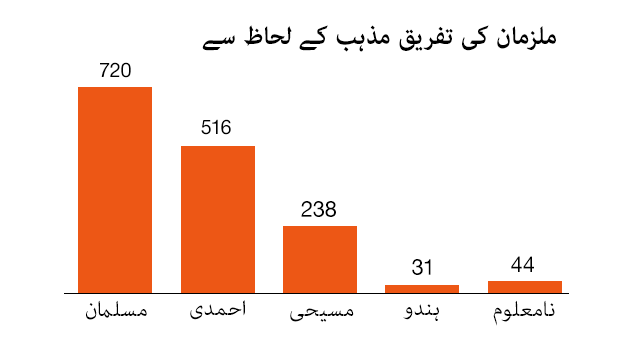 ملزمان کی مذہبی شناخت 1987-2017 
ذریعہ: سنٹر فار سوشل جسٹس پاکستانایسا ہی ایک واقعہ لاہور سے 30 میل جنوب میں واقع چھوٹے سے قصبے کوٹ رادھاکشن میں ہوا جس کا نام ہندو دیوی، دیوتا کے نام پر ہے۔یہ سرسبز کھیتوں والا ایک قصبہ ہے مگر ہر میل یا ڈیڑھ میل کے بعد ہر طرف آپ کو اینٹوں کے بھٹے کی چمنیاں سر اٹھائے نظر آتی ہیں۔ جن میں سے ہر ایک کے ساتھ قطاراندر قطار سینکڑوں اینٹیں رکھی ہوئی ہوتی ہیں۔انھی میں سے ایک بھٹے میں ایک مسیحی جوڑے شہزاد اور شمع مسیح کو ایک مشتعل ہجوم نے 2014 میں زندہ جلا دیا تھا۔ دونوں میاں بیوی پر توہینِ مذہب کا الزام تھا۔مقامی صحافی رانا خالد ان واقعات کو یاد کرتے ہیں جن کے نتیجے میں یہ قتل کا واقعہ رونما ہوا۔وہ کمرہ جہاں شہزاد اور شمع نے پناہ لی تھیانھوں نے بھٹے کے قریب ایک چھوٹے سے اینٹوں سے بنے ہوئے کمرے کی جانب اشارہ کرتے ہوئے بتایا 'دونوں میاں بیوی کو اس کمرے میں بند کر دیا گیا تھا تاکہ انھیں ہجوم سے بچایا جا سکے'۔خالد بتاتے ہیں کہ مقامی ملا کی سرکردگی میں اکٹھا ہونے والا یہ ہجوم اس قدر مشتعل تھا کہ اس میں سے کئی لوگ کمرے کی چھت پر چڑھ گئے۔ انھوں نے چھت پھاڑ کر دونوں میاں بیوی کو گھسیٹ کر باہر نکالا۔خالد کے مطابق شہزاد اور شمع کو 'ڈنڈوں اور اینٹوں سے بہیمانہ تشدد کا نشانہ بنایا گیا اور پھر غصے سے بھرے گاؤں کے مرد انہیں گھسیٹ کر بھٹے کے پاس لے گئے اور انھیں اس کے اندر پھینک دیا'۔اس وقت شمع چار مہینے کی حاملہ تھیں۔ہجوم کو اس بات کا یقین تھا 24 گھنٹے قبل شہزاد اور شمع نے کوڑے کے ساتھ قرآن کے اوراق جلائے ہیں۔ شہزاد کے گھر والے اب بھی اس الزام سے انکار کرتے ہیں اور کہتے ہیں کہ دونوں اپنے باپ کی چند پرانی دستاویزات جلا رہے تھے۔شمع اور شہزاد کے قتل کے الزام میں مقامی ملا سمیت پانچ افراد کو موت کی سزا سنائی گئی جبکہ آٹھ افراد کو تشدد پر اکسانے کا الزام ثابت ہونے پر دو سال قید کی سزا سنائی گئی۔یہ صرف مسیحی نہیں جو پاکستان کے اس متنازع قانون کا نشانہ بنتے ہیں۔ اس قانون کو پاکستان کے احمدی برادری کے خلاف بھی مبینہ طور پر استعمال کیا گیا۔ احمدی برادری کو حکومت پاکستان ایک غیر مسلم مذہبی اقلیت قرار دیتی ہے۔ قانون کے مطابق احمدی عبادت گاہوں کو مسجد نہیں کہہ سکتے، قرآن نہیں پڑھ سکتے، عوامی مقامات پر اپنے مذہبی جذبات کا کسی بھی طریقے سے اظہار نہیں کر سکتے۔اسلم جمیل (فرضی نام) ایک احمدی کسان ہیں جو جنوبی پنجاب میں 2009 میں اپنے گندم کے کھیت میں کام کر رہے تھے جب گاؤں کے چند لوگ ان کے پاس آئے اور ان سے کہا کہ انھیں فرار ہو جانا چاہیے۔ایک مقامی مولوی نے اسلم پر پیغمبر اسلام کی توہین کا الزام لگایا تھا اور ایک ہجوم ان کی تلاش میں تھا۔اسلم نے گلوگیر آواز میں کہا کہ 'ملا نے مجھ پر الزام لگایا تھا کہ نعوذ باللہ میں نے چار احمدی بچوں کو بیت الخلا میں پیغمبر کا نام لکھنے کو کہا تھا'۔اسلم جمیلاسلم نے رات ہونے کا انتظار کیا جس کے بعد وہ پچھلے دروازے سے فرار ہوئے مگر ابھی وہ کچھ دور ہی گئے تھے کہ انھیں احساس ہوا کہ بھاگنے سے شاید ان کی مشکلات مزید بڑھ جائیں اور وہ جائیں تو جائیں کہاں۔اگلے دن انھوں نے مقامی تھانے جا کر خود کو قانون کے حوالے کر دیا۔ایک خوفزدہ چہرے کے ساتھ اسلم نے بتایا کہ 'جج پر بہت دباؤ تھا اور کمرہ عدالت مولویوں سے بھرا ہوا تھا لیکن اس جج نے بہت ہمت دکھائی'۔اسلم کے خلاف مقدمہ شواہد کی عدم موجودگی کی بنیاد پر خارج کردیا گیا۔ اسلم جب اپنے گھر واپس پہنچے تو گھر لٹ چکا تھا، ان کے مویشی چوری کر لیے گئے تھے اور انھیں پتہ تھا کہ اب ان کے لیے یہاں رہنا ممکن نہیں۔انھوں نے کینیڈا میں پناہ کی درخواست دے دی۔ انھوں نے بتایا 'میرے خاندان کو دھمکیاں دی گئیں اور ہراساں کیا گیا، میری زندگی اور روزگار تباہ کردیا گیا، ہمیں اپنی جانیں بچانے کے لیے اپنے گاؤں کو خیرباد کہنا پڑا'۔ایسے لوگ جن کے خلاف توہین کا مقدمہ چلے اور ان پر جرم ثابت ہو جائے تو بھی بدنامی کا داغ عدالت کے بعد جیل کی سلاخوں کے پیچھے تک ان کا پیچھا کرتا ہے۔ایک اور احمدی شکیل واجد (فرضی نام) کا کہنا ہے کہ ہجوم مقدمے کی سماعت کے دوران اکٹھے ہوتے ہیں۔ان کا کہنا ہے کہ 'نچلی عدالتوں کے جج مذہبی انتہا پسندوں کی جانب سے (بڑی عدالتوں کے ججوں کی نسبت) زیادہ دباؤ میں ہوتے ہیں جو ان مقدمات کی سماعت کے دوران بڑی تعداد میں جمع ہوتے ہیں۔ ان ججوں کی سکیورٹی بہت ناقص ہوتی ہے اور انھیں اپنی جان کی بھی فکر کرنی ہوتی ہے'۔توہین کا الزام ثابت ہونے کے بعد شکیل نے دو سال کی قید پنجاب کی تین سخت سکیورٹی والی جیلوں میں کاٹی۔شکیل واجدوہ بتاتے ہیں کہ کیسے توہین کے مجرم کو علیحدہ سخت سکیورٹی والی بیرکوں میں رکھا جاتا ہے، جن میں اکثرذہنی مریض ہوتے ہیں۔ انھیں اکثر ان کے سیل میں بند رکھا جاتا ہے اور ان کے تحفظ کے لیے انھیں دوسرے قیدیوں کے ساتھ کھانے کی اجازت نہیں ہوتی کہیں ایسا نہ ہو کہ کوئی انھیں زہر دے دے۔وہ بتاتے ہیں 'راولپنڈی میں میرے ساتھ ایک یونیورسٹی پروفیسر قید تھے۔ ان کا ایک طالبعلم جنت اور جہنم کے بارے میں ان کی تشریح سے متفق نہیں تھا اور اس نے ان کے خلاف توہین کی درخواست دائر کی تھی'۔شکیل اپنے آپ کو بہت خوش قسمت سمجھتے ہیں کہ انھیں ان کی آزادی واپس ملی مگر آزادی سے زیادہ اس الزام کا دھبہ دھونا چاہتے تھے۔ان کا کہنا ہے 'پیغمبر کی توہین کرنے والے کا لیبل موت کے خوف سے بدتر ہے۔ یہ اتنا سخت الزام ہے کہ میں اس کے ساتھ مرنا نہیں چاہتا تھا۔ میں چاہتا تھا کہ میرے نام سے اس الزام کا دھبہ دھلے تاکہ میرا خاندان معاشرے میں عزت کے ساتھ زندگی گزار سکے'۔سزائے موتپاکستان کے توہینِ مذہب کے قوانین 1980 کی دہائی میں ملک میں بڑھتی ہوئی مذہبی تقسیم کے نتیجے میں مزید سخت ہوئے۔جب 1979 میں سوویت یونین نے افغانستان پر قبضہ کیا تو امریکہ نے افغانستان میں موجود اسلام پسند جنگجوؤں کی خفیہ طور پر مدد شروع کی۔ پاکستان اس معاملے میں امریکہ کا صف اول کا اتحادی تھا۔افغان جنگ میں پاکستان کی شرکت کے بہت سے معاشی اور اقتصادی فوائد تھے مگر اس کے نتیجے میں ملک میں مذہبی جنونیت میں اضافہ ہوا۔ اس سے اگلی ایک دہائی میں بنیاد پرست گروہوں کا سیاسی اور سماجی اثر سوخ ڈرامائی طور پر بڑھا۔پاکستان کے صدر جنرل ضیا الحق 1987یہ مزید نمایاں ہوئے۔ ریاست نے کھلم کھلا جنرل ضیا الحق کی قیادت میں شدید قدامت پسندانہ وہابی اسلام کی ترویج کی۔پاکستان کو 'حقیقی معنوں میں اسلامی' ریاست بنانے کے لیے شرعی قوانین بنائے گئے اور پہلے سے بنے قوانین میں ترامیم کی گئیں۔ اسی پس منظر میں پارلیمان نے 1986 میں توہین کے قوانین کو تبدیل کیا۔اس قانون کو تاج برطانیہ کے دور میں 1860 میں ابتدائی طور پر تشکیل دیا گیا۔ اس کا مقصد برطانیہ کے زیر انتظام انڈیا میں ہندوؤں، مسلمانوں، مسیحیوں اورسکھوں کے درمیان مذہبی تصادم کو روکنا تھا۔ قانون نے عبادت گاہوں اور مقدس اشیا کو تحفظ فراہم کیا اور مذہبی جلسوں میں خرابی پیدا کرنے، تدفین یا آخری رسومات کی جگہ کی بے حرمتی اور جان بوجھ کر کسی کے مذہبی عقائد کی توہین کرنے جیسے کاموں کو جرم قرار دیا جس کی سزا دس سال تک قید ہو سکتی تھی۔اس کے بعد انیس سو ستائیس میں مختلف گروہوں کے درمیان سیاسی تناؤ اور کشیدگی کے دور میں اس قانون کو مزید سخت کیا گیا۔لیکن توہین کا یہ قانون کسی مخصوص مذہب کے حق میں 1986 تک نہیں تھا جب پاکستانی پارلیمان نے اس میں نئی ترامیم کیں اور ایک نئی شق داخل کی جس نے پیغمبر اسلام کے خلاف توہین آمیز کلمات کو ایک ایسا جرم بنا دیا جس کی سزا موت یا عمرقید ہے۔اس شق کا نام دو سو پچانوے سی رکھا گیا اور صرف ایک سیاستدان تھا جس نے اس شق کی مخالفت کی اور ان کا نام محمد حمزہ تھا جن کی عمر اب 90 برس کے قریب ہے۔محمد حمزہحمزہ اس دن کے بارے میں بتاتے ہیں جب اس شق کو پارلیمان میں زیر بحث لایا گیا۔سنہ 1986 میں اپنی تقریر کے دوران حمزہ نے بحث کی کہ وہ سب لوگ جو سزائے موت کی تجویز منظور کروانا چاہتے ہیں۔ اس سے قبل کہ یہ قانون منظور کیا جائے ان لوگوں کی جانب سے پیش کیے گئے اسلامی حوالوں کی جید علما کی جانب سے تفصیلی چھان بین ہونی چاہیے۔ان کا دعوی ہے کہ پارلیمان نے اس معاملے پر تفصیلی بحث کرنے سے بچ کر غیر ذمہ داری کا مظاہرہ کیا۔ حمزہ کا کہنا ہے 'میری یہ سوچی سمجھی رائے ہے کہ آپ ملک کو پسند ناپسند کے نظامِ انصاف پر نہیں چلا سکتے۔ قانون کا کیا مقصد اگر وہ معاشرے کے لیے تباہ کن ثابت ہو؟ ہماری عوام میں فراست کی کمی ہے وہ بلاوجہ مذہب کے بارے میں جذباتی ہیں۔ تو مجھے پتا تھا کہ اس قانون کا غلط استعمال ہو گا اسی لیے میں نے اس کی مخالفت کی تھی'۔حمزہ اس دن پارلیمان میں مخالفت کی واحد آواز تھی اور دو سو پچانوے سی کو فوراً منظور کر لیا گیا۔حمزہ اب بھی اپنی پرانے حلقے گوجرہ میں رہتے ہیں جو پنجاب کا ایک شہر ہے۔اُسی سال یعنی دو ہزار نو میں جب آسیہ کو گرفتار کیا گیا تو گوجرہ بین الاقوامی شہ سرخیوں میں آیا جب شہر کی بڑی مسیحی آبادی پر سلسلہ وار حملے کیے گئے۔گوجرہ میں ایک مسیحی خاتون اپنے بچے کے ہمراہیہ حملے ان افواہوں کے بعد ہوئے جن میں یہ کہا گیا کہ قرآن کے اوراق کی بےحرمتی کی گئی ہے جس کے بعد اسلام پسندوں کے جتھوں نے مسیحیوں کے گھروں پر حملہ کر کے انھیں لوٹا اور آگ لگا دی۔ ان حملوں میں آٹھ مسیحی زندہ جل کر ہلاک ہو گئے۔ایک سنجیدہ آواز میں حمزہ نے ان حملوں کو یاد کیا 'وہ بہت افسوسناک دن تھا۔الزامات بالکل بے بنیاد تھے مگر ہجوم بہت مشتعل تھا۔ انھوں نے حکام کی بات بالکل نہیں سنی جو انہیں سمجھا رہے تھے اور پھر حالات کنٹرول سے باہر ہوگئے'۔دو مسیحی گوجرہ میں اپنے جلے ہوئے مکان میں کھڑے ہیں، 2009پاکستان سینٹر فار سوشل جسٹس کے مطابق سزائے موت کے قانون کے بعد توہین کا الزام لگانے کے واقعات میں بڑے پیمانے پر اضافہ ہوا ہے۔حمزہ کہتے ہیں 'میں بہت دل شکستہ محسوس کرتا ہوں جب طرح اس قانون کا کمزوروں کے خلاف غلط استعمال ہوتا ہے۔ مذہب ایک طاقتور سیاسی آلہ بن چکا ہے، اب ایک رحمت کا ذریعہ نہیں رہا بلکہ بدقسمتی سے ایک برائی بن چکا ہے'۔اس قانون کے ناقدین سمجھتے ہیں کہ ایسے لوگوں کے خلاف تشدد جن پر توہین کا الزام لگا ہوں مقدس تعلیمات کی بنیادی سطح پر غلط تشریحات کی وجہ سے ہے۔پاکستان میں ہزاروں بچے مدارس یا اسلامی بورڈنگ سکولوں میں بھجوائے جاتے ہیں جو کہ اکثر سرکاری سکولوں کا مفت متبادل ہیں جن پر حکومتی توجہ کا فقدان ہے۔
کہا جاتا ہے کہ بہت سے مدارس اسلام کی ایک انتہائی قدامت پسندانہ تعلیم کا درس دیتے ہیں جس میں توہین کے اردگرد بنا ہوا ایک بیانیہ بار بار دہرایا جاتا ہے۔مذہب کے پیروکاروں کے ذہنوں میں توہین سے وابستہ شرمندگی اتنی گہری ہے کہ وہ اپنے آپ کو بھی نقصان پہنچانے پر تیار ہوتے ہیں۔سولہ برس کی عمر میں قدیر (فرضی نام) ایک عام نوجوان تھا جو ضلع اوکاڑہ کے ایک گاؤں میں رہتا تھا اور اور اپنے اکثر ہم عمر لڑکوں کی طرح کھیتی باڑی میں اپنے باپ کا ہاتھ بٹایا کرتا تھا۔پاکستان کے اکثر دیہی علاقوں میں جہاں خواندگی کا معیار بہت کم ہے قدیر اور اس کے گھر والے اکثر مذہبی معاملات میں فیصلے کروانے کے لیے اپنے مقامی امام مسجد کے پاس جاتے تھے جو اکثر حتمی فیصلہ کرنے والا ہوتا تھا۔قدیر کے محلے کی مسجدجنوری دو ہزار سولہ میں قدیر اپنی مسجد میں ایک مجلس میں شریک تھا اور امام مسجد نے جو اس مجلس کی سربراہی کر رہا تھا شرکائے مجلس میں جوش اور جذبہ پیدا کرنے کے لیے سوال کیا 'تم میں سے کون ہے جو پیغمبرِ اسلام کا پیروکار ہے‘۔مجلس میں شریک افراد نے اپنے ہاتھ کھڑے کیے تقدیر جو اس دوران اونگھ رہا تھا یہ سوال نہ سن سکا۔ تو امام مسجد نے دوسرا سوال کیا 'تم میں سے کون ہے جو 
محمد کی تعلیمات پر ایمان نہیں لاتا‘۔اس پر قدیر جو مکمل طور پر بیدار نہیں تھا اس نے جلدی سے اپنا ہاتھ کھڑا کردیا جس پر کمرے میں سناٹا چھا گیا۔ یہ خاموشی امام مسجد نے لڑکے کو بےعزتی کر کے توڑی اور اس پر الزام لگایا کہ اس نے پیغمبر کی توہین کی ہے۔لڑکا اس پر بہت پریشان ہوا جب سب لوگ اپنے اپنے گھروں کو چلے گئے تو وہ مسجد میں سکون کی تلاش میں رکا رہا۔ اس نے بہت پرخلوص انداز میں کہا 'میں پیغمبر سے اپنی محبت کو ثابت کرنا چاہتا ہوں'۔اور اپنے عقیدے کی تعظیم کے لیے لڑکے نے سوچا کہ سب سے بہتر راستہ یہی ہے کہ وہ اپنا ہاتھ خود کاٹ لے۔ تو اس نے چارہ کاٹنے والی مشین میں اپنا بازو دے کر کلائی سے اپنا ہاتھ کاٹ لیا۔ٹوکہاس کا کہنا ہے 'درد کا تو کوئی سوال ہی پیدا نہیں ہوتا میں نے تو یہ سب کچھ پیغمبر کی محبت میں کیا اللہ تعالی ان پر اپنی رحمت نازل فرمائے'۔اگلے چند دنوں میں آس پاس کے قصبوں اور دیہاتوں سے لوگ قدیر سے اظہار عقیدت اور پیغمبر کے لیے اس کی محبت کو سراہنے کے لیے آتے رہے۔اس واقعہ کے دو سال بعد اب وہ ایک مقامی مدرسے میں اپنا زیادہ تر وقت قرآن پڑھنے میں گزارتا ہے۔مگر وہ اب بھی اپنی بات پر قائم ہے کہ اسے اپنے کیے پر کوئی افسوس نہیں ہے۔اس کا کہنا ہے کہ 'مجھے اس کی پروا نہیں کہ لوگ کیا کہتے ہیں یہ میرے اور پیغمبر کے درمیان ہے، آپ اسے نہیں سمجھ سکتے'۔لاہور ہائیکورٹ کی پرشکوہ عمارت مال روڈ پر واقع دوسری عمارتوں سے بہت بڑی دکھائی دیتی ہے۔ سرخ اینٹوں اور بڑے سفید گنبدوں سے بنی یہ عمارت شہر کے باسیوں کو ان کے نوآبادیاتی ماضی کی یاد دلاتی ہے۔ہائیکورٹ کے اردگرد تنگ گلیوں میں کئی وکلا کے چیمبر گھٹن زدہ اور بوسیدہ کمروں میں قائم ہیں۔ہائی کورٹ کی عمارت کے بالکل پیچھے ایک مصروف چائے خانے کے اوپر غلام مصطفی چوہدری کا چیمبر ہے۔غلام مصطفی ختم نبوت لائرز فورم کے صدر ہیں جو ان تمام مسلمانوں کو مفت قانونی مشورے دیتے ہیں جو توہین کے کیس درج کروانا چاہتے ہیں جن کے ساتھ آٹھ سو کے قریب رضاکار وکلا ملک بھر میں کام کر رہے ہیں۔چوہدری غلام مصطفیٰ ایڈووکیٹوہ کہتے ہیں 'ملک بھر میں جہاں پر بھی ہمیں کسی ایسے واقعے کے بارے میں اطلاع ملتی ہے ہم درخواست گزار تک پہنچتے ہیں اور انھیں بغیر کسی معاوضے کے قانونی معاونت فراہم کرتے ہیں۔ ہم یہ اللہ کی خوشنودی اور پیغمبر اسلام کی عزت کے تحفظ کے لیے کرتے ہیں اور اس میں ہمارے لیے کوئی مادی ترغیب نہیں ہے'۔چوہدری نے یہ فورم اٹھارہ برس قبل قائم کیا جب انہوں نے بطور وکیل پریکٹس شروع کی۔ اب وہ پچاس کے پیٹے میں ہیں اور کہتے ہیں کہ وہ اس مشن کے لیے پہلے سے زیادہ کمربستہ ہیں۔ان کا کہنا ہے کہ 'یہ بہت بدقسمتی کی بات ہے کہ توہین بہت عام ہو گئی ہے۔ صرف لاہور شہر میں توہین کے 40 کیس زیرِسماعت ہیں۔ وہ لوگ جو توہین کے مرتکب ہوتے ہیں انھیں ہیرو بنا کر پیش کیا جاتا ہے جو بہت افسوسناک ہے'۔انھیں آسیہ بی بی کے کیس کے نتائج پر بہت دکھ ہے۔ان کے مطابق 'اس نے پیغمبر کی توہین کی لیکن وہ مغرب کے لیے ایک ہیرو بن گئی ہے'۔
غلام مصطفیٰ چوہدری آسیہ بی بی کے خلاف مقدمے کے مدعی کے ہمراہغلام مصطفی ممتاز قادری کے بھی وکیل تھے جنہوں نے پنجاب کے گورنر سلمان تاثیر کو قتل کیا تھا۔ ان کا کہنا ہے کہ توہین کا قانون 'رحمت' ہے اور ہجوم کے ہاتھوں انصاف سے بچاؤ کے لیے ایک 'ڈھال' ہے۔وہ کہتے ہیں 'ممتاز قادری نے پولیس کو سابق گورنرکے خلاف توہین کی درخواست دینے کے لیے رجوع کیا مگر ان کی درخواست پر غور نہیں کیا گیا‘۔ان کا کہنا ہے کہ ’وہ کبھی بھی بندوق اٹھانے پر مجبور نہ ہوتا اگر قانون پر عمل درآمد کیا جاتا'۔آسیہ کے کیس میں قانون پر عمل درآمد کیا گیا اور ایسا ملک کی اعلیٰ ترین عدالت کی سطح تک ہوا لیکن فیصلے میں واضح طور پر یہ لکھے جانے کے باوجود کہ آسیہ پر جرم ثابت کرنے کے لیے شواہد موجود نہیں ملک بھر میں پرتشدد مظاہرے شروع ہو گئے۔سپریم کورٹ کی جانب سے 29 جنوری کو نظرِثانی کی اپیل مسترد کیے جانے کے بعد آسیہ بی بی کے وکیل سیف الملوک کی میڈیا سے بات چیتاکتیس اکتوبر کو اپنے تاریخی فیصلے میں ججوں نے لکھا 'کیسی ستم ظریفی ہے کہ اپیل کنندہ کے نام کا مطلب ہے گناہ کرنے والی مگر اس کیس کے حالات و واقعات کے مطابق وہ ایک ایسی شخصیت کے طور پر سامنے آتی ہیں جیسے شیکسپیئر کے ڈرامے کنگ لیئر کے الفاظ میں 'جس کے ساتھ گناہ سے زیادہ گناہ کیے گئے ہوں'۔اس کے باوجود حکومت نے اس بات سے اتفاق کیا کہ آسیہ بی بی کی بریت کے بارے میں سپریم کورٹ کے فیصلے پر نظرثانی ہو سکتی ہے۔ حکومت مظاہرین کو منتشر کرنا چاہتی تھی لیکن بعد میں اس نے تحریکِ لبیک پاکستان پر کریک ڈاؤن کیا۔تحریک کے شعلہ بیان رہنما خادم حسین رضوی کو بھی پولیس نے حراست میں لیا۔ آسیہ کے خاندان کو تین سے زیادہ مہینوں کے لیے ایک خفیہ مقام پر رکھا گیا وہ عدالت کی جانب سے بری تو کر دی گئیں مگر وہ آزاد نہیں تھیں۔آسیہ کے شوہر عاشق مسیح اپنی دونوں بیٹیوں کے ہمراہبالآخر سپریم کورٹ نے 29 جنوری کو نظرثانی کی درخواست کی سماعت کی جو چند گھنٹے چلی۔
غلام مصطفی چوہدری نے آسیہ بی بی کے کیس میں درخواست دہندہ قاری سالم کی وکالت کی اور وہ آسیہ بی بی کی بریت کے فیصلے میں کسی سقم کو سامنے لانے میں ناکام رہے۔عدالت نے نظرِثانی کی درخواست مسترد کر دی اور آسیہ بی بی کو بری کرنے کے فیصلے کو برقرار رکھا۔چیف جسٹس نے کہا کہ آسیہ کے خلاف گواہوں کے بیانات بےربط ہیں۔ انھوں نے یہ بھی کہا کہ 'ہم کیسے جھوٹے گواہوں کے بیانات پر کسی کو پھانسی دے دیں'۔قاری سالم اور ان کے وکیل سپریم کورٹ کے باہر میڈیا سے گفتگو کر رہے ہیںبادیِ النظر میں یہ بات بہت ستم ظریفانہ ہے کہ کیسے ایک کیس نے جو جھوٹے بیانات پر مبنی تھا، ملک کے سماج ک تانے بانے کو آٹھ سال تک شکستہ کیے رکھا۔
لیکن ریاست نے بالآخر اپنا آہنی بازو دکھایا اور قانون کا بول بالا ہوا۔ پیغام بہت واضح تھا کہ ہجوم پاکستان پر حکمرانی نہیں کر سکتا، اپنی بات نہیں منوا سکتا۔ اس سے یہ بھی واضح ہوا کہ ملک میں توہین کے قانون کے غلط استعمال کی اجازت اب نہیں دی جائے گی۔یہ پاکستان کی تاریخ میں ایک تاریخی موڑ بھی تھا۔مگر قانون اب بھی موجود ہے اور کسی میں ہمت نہیں کہ وہ اس میں ترمیم کرنے یا اسے منسوخ کرنے کی بات کرے۔سلمان تاثیر اور اقلیتی امور کے وزیر شہباز بھٹی کا قتل اب بھی اس قوم کے اعصاب پر سوار ہے۔https://www.bbc.com/urdu/resources/idt-sh/Asia_Bibi_urduسری لنکا حملے: پاکستانی احمدی کمیونٹی مساجد میں پناہ لینے پر مجبوربی بی سی اردو27 اپريل 2019سری لنکا میں گذشتہ اتوار کو ہونے والے بم دھماکوں کے بعد خدشہ پایا جا رہا ہے کہ انتقام کی آڑ میں اب مسلمانوں کو نشانہ بنایا جائے گا جس سے ملک میں نسلی فسادات جنم لے سکتے ہیں۔ سری لنکا کی کُل دو کروڑ سے زائد کی آبادی میں سے تقریباً 10 فیصد حصہ مسلمانوں کا ہے۔ پاکستان سے تعلق رکھنے والے 800 سے زائد احمدی بھی اقوام متحدہ کی مدد سے یہاں مقیم ہیں۔حملوں کے بعد سری لنکا میں رہنے والے مسلمان در در کی ٹھوکریں کھانے پر مجبور ہو گئے ہیں۔ ایسٹر سنڈے کے بم دھماکے کیسے ان افراد کی زندگی پر اثر انداز ہوئے ہیں؟ جاننے کے لیے دیکھیے یہ ڈیجیٹل ویڈیو۔۔https://www.bbc.com/urdu/regional-48067652?ocid=wsurdu.chat-apps.in-app-msg.whatsapp.trial.link1_.auinSri Lanka attacksMuslims in hiding in Sri Lanka as tensions rise after bombingsGroup of about 500 Muslims being sheltered in one city after fleeing Negomobo, as communal tensions riseMichael Safi in Colombo @safimichaelFri 26 Apr 2019 First published on Thu 25 Apr 2019  A Sri Lankan soldier stands guard in the rain at St Anthony’s shrine in Colombo. Security remains high amid warning further attacks were possible. Photograph: Jewel Samad/AFP/Getty ImagesAt least 700 refugees from a persecuted Islamic sect are in hiding after fleeing their homes in the Sri Lankan port city of Negombo as communal tensions soar in the aftermath of the deadly Easter Sunday bombings.The bombings, which killed around 253 people – the death toll was revised down on Thursday by the health ministry – shattered the relative calm that has existed in Buddhist-majority Sri Lanka since a civil war against mostly Hindu, ethnic Tamil separatists ended 10 years ago, and have raised fears of a return to sectarian violence.A group of around 500 Muslims are being sheltered in one city, which the Guardian is not naming. There was a significant police presence outside their location and dozens of locals were protesting, calling for the group to be removed from the area.“These people must be pulled out from this place,” said a local provincial council member. “We don’t want them.” Signs in English and Sinhala posted outside said: “We don’t need Pakistan refugees.”Protests outside a house in Sri Lanka were Muslims are under police protection following a rise in communal tensions Photograph: Michael Safi/The GuardianPolice said the refugees would be required to stay another few days before they could be safely moved on. The group belong to the Ahmadi community, a minority sect of Islam who are persecuted in Pakistan and legally banned from enter the religion’s holy cities of Mecca and Medina.“We’ve seen a few attacks on houses, some refugees were beaten and some stones were thrown as well so people were scared to stay in their houses,” said Ruki Fernando, a Sri Lankan activist.“The people in Pakistan attacked us and say we’re not Muslims,” Tariq Ahmed, a 58-year-old Ahmadi who fled his home, told the Associated Press. “Then in Sri Lanka, people attack us because they say we are Muslims.”The Ahmadi themselves have fled decades of persecution in Pakistan and elsewhere. Ahmadis believe another Islamic prophet, Ahmad, appeared in the 19th century, a view at odds with the fundamental Islamic principle that Muhammad was the final messenger sent by God.Pakistan changed its constitution in 1974 to declare Ahmadis non-Muslims. Ten years later, the government declared it a criminal offence for Ahmadis to “pose as Muslims.”“We are not their enemies. We are facing the same situation these people are facing,” said Qazi Moin Ahmed, 21. “We are not terrorists, but they consider us terrorists.” A priest arranges flowers at the site of a mass burial in Negombo. Photograph: Athit Perawongmetha/ReutersBabar Baloch, a UNHCR spokesman, said the agency had received word from refugees that they “have been the targets of threats and intimidation,” and that efforts continued to make sure they were safe. Some 1,600 refugees and asylum seekers are registered with UNHCR in Sri Lanka, he said.“UNHCR is working closely with local and national authorities who have been very supportive and helpful to ensure the security and safety of all refugees and asylum-seekers during this time of heightened anxiety and concern,” Baloch said.Sri Lanka’s 22 million people include minority Christians, Muslims and Hindus. Until now, Christians had largely managed to avoid the worst of the island’s tensions.Security has been increased at churches, which have been ordered to stay closed until further notice, government officials said. A senior priest told AFP: “There will be no public mass said until further notice.”Sri Lanka’s Muslim Council said on Thursday night that Islamic community leaders had agreed that bodies of the terrorists would not be buried in an mosque burial ground.“The Muslim community is so angry about this that they want to disown [the bombers],” said Hilmy Ahmed, a top official at the council, an umbrella organisation of Muslim civil society groups. “Their bodies will eventually be released — whatever is left of their bodies. [We] will not entertain the burial of them in the mosque.”He said the community’s council of theologians, a body of religious scholars, had initially resisted the idea but relented and given its approval on Thursday.In other developments on Thursday, police officials confirmed that Mohamed Yusuf Ibrahim, a prominent businessman and father of two of the bombers, had been detained in the aftermath of the attacks.More people, including foreigners, were swept up for questioning overnight as domestic and international authorities investigated the Easter bombings. Police said an Egyptian and several Pakistanis were among those detained, although there was no immediate suggestion they had direct links to the attacks.Most of Sunday’s victims were Sri Lankans, although authorities confirmed that at least 38 foreigners were also killed. These included British, US, Australian, Turkish, Indian, Chinese, Danish, Dutch and Portuguese nationals.A picture has emerged of a group of nine well-educated, homegrown Islamist suicide bombers, including a woman, who carried out the attacks. However, authorities have also focused their investigations on international links to the domestic Islamist groups – National Thowheed Jamath and Jammiyathul Millathu Ibrahim – they believe carried out the attacks.Isis offered no firm information to back up its claim of responsibility. It released a video on Tuesday that showed eight men, all but one with their faces covered, standing under a black Islamic State flag and declaring their loyalty to its leader, Abu Bakr Al-Baghdadi.The man whose face could be seen has been identified as Mohamed Zahran, also known as Zahran Hashim, a preacher from the east of Sri Lanka known for his militant views and who officials believe was the attack’s mastermind. One of the bombers was identified as Abdul Latheef Mohamed Jameel, who studied in the UK and Australia before returning to settle in Sri Lanka.Police said on Thursday a further 16 people were detained for questioning overnight, taking the number held since Sunday to at least 76. That number includes a Syrian national.A police statement said one of those detained overnight was linked to a terrorist organisation but gave no other details. It said another was taken into custody after they investigated posts on the individual’s Facebook page and found what they described as hate speech.https://www.theguardian.com/world/2019/apr/25/muslims-flee-town-in-sri-lanka-as-tensions-rise-after-bombings?CMP=share_btn_wa